   Middle East Case Study of Water Conflicts   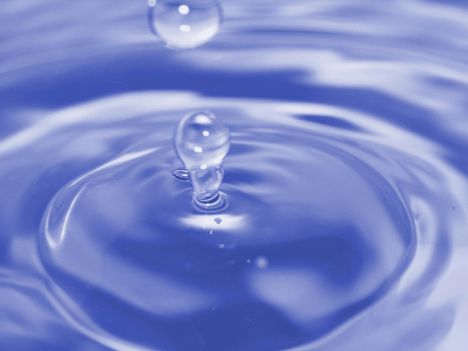 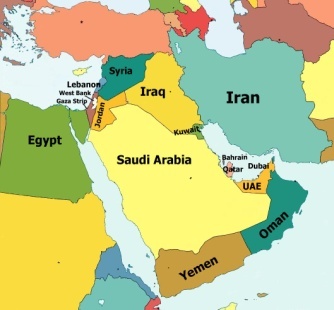 Why does it have water Problems5% of the world’s population, but only 1% of the freshwaterPopulation growth due to developing countries being in stage 2 or 3 of the Demographic transition modelIncreased affluence – demand in swimming pools and golf coursesIrrigated farmlands – 89%  of extracted water used on cropsDepleting oil, meaning a lower income in the future, which means:Desalination cannot be paid forImported food cannot be bought, so more grown in this region = increased water usageRising young population, causing a rise in demand for waterMany countries like Turkey and Israel depend on high yield crops for their wealthThe water in the region is interconnected e.g Euphrates River = conflicts ariseClimate change will make water shortages worse herePollution of water sources e.g Gaza aquiferSalt water incursion due to over use of ground water stores e.g Israeli west coast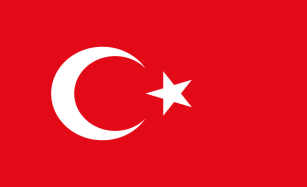 Conflicts in the RegionTurkeys GAP SchemeAims$32 billion South Eastern Anatolia project to address droughts in Southern Turkey – effects major cities of Ankara and IstanbulTurkey aims to be the ‘breadbasket’ of the middle east – will therefore increase cash crops ( fruits, veg)Socio-economic development – create better education , healthcare, more jobs and so stop outmigration       What it will do22 dams, 19 HEP plants, which produce 22% of turkey energy by 2010Irrigate over 1.7 million hectares and support 7% of the populationSouth East Anatolia economy will grow by 400%Will dam the Euphrates and Tigris riversConcernsSyria and Iraq are unhappy as these rivers provide most of there water. This makes it a Geopolitical issue ( geography, economic and politics are interconnected)Ilisu Dam on the Tigris was proposed but they could not initially get funding due to the impact this was going to have ( World Bank, Uk Gov, Skansa Swedish TNC all pulled out – key players) because it was going to :Flood nearly 80,000 homesDisplace tens of thousands of kurdsCause waterborne disease and Malaria to occur moreRotting veg would release methane and Co2 , so meaning it was damaging the environmentFuture2004 Ilisu Dam scheme amended ( still caused the displacement of the kurds). Funded by 3 companies combiningWater was released to help out Syria, but not IraqNew plan is to create Cizre Dam – will take water out of the Tigris for irrigation and so annoy Syria and Iran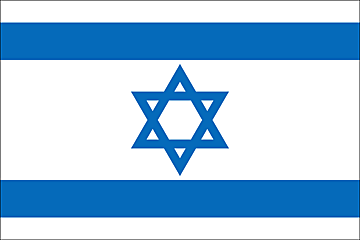 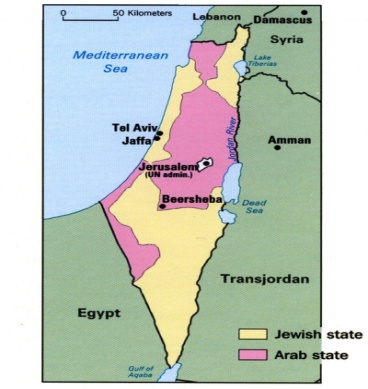 IsraelPastIsrael had been in various conflict to ensure that water pathways (how water flow )are kept clear e.g :1967 Six day war – an Israeli reaction to the Syrian attempt to divert the River Jordan. It resulted in Israel gaining  - West Bank from Jordan, Golan Heights from Syria and the Gaza strip from Egypt1994 Jordan Peace treaty – Israel led agreements over the sustainable use of the Yarmouk river2000 Summit at Camp David in the US. Israel offered up land to the Palestinians, but not water2004/5 Turkey agreed to ship water to Israel in return for high tech military support2005/6 The Litani River disputes between Lebanon and IsraelWhere they get water fromCurrent over consumption of water by the Israelis is not sustainable. They use 2200 billion litres a year, but naturally only have 1700. Water comes from:25% naturalThe Sea of Galilee , fed by the river Jordan and tributaries in the Golan heightsMountain Aquifers – mainly in the West Bank. This is shared 80% Israel, 18% Palestine, 2% unavailableCoastal Aquifer – Israel controls 90% of thisProblems faced here:Syria want the boarders to be reinstated to before 1967 = Golan height would be Syrian = 25% of Israel’s water is threatened due to poor water management in Syria / GAP project making them divert the water hereMountain Aquifers are in the disputed West Bank and urban growth has increased pumping – led to pollutionThe coastal aquifers have been over pumped, leading to salt water incursionThe flow of the River Jordan is being over used and the Dead Sea is drying upLots of mistrust here between the Palestinians and Israelis, making the situation worse e.g the construction of the ‘dividing wall’ in the West Bank led ot the destruction of wells and separated Palestinians from water sources. The line of the barrier follow the Western Mountain Aquifer, so giving Ireal access to this waterFutureNational Water  Carrier system set up by government in 1959 – involved drip-fed irrigation to take water to the Negev Desert settlementsRecycling sewage water for agricultural uses  65% of crops grown this wayIncreasing food imports, so reducing animal consumptionBetter water treatment plants and conservation techniquesWater charges at ‘ real value’ by considering cost of supply and impact on ecosystem50 million m3 shiped from Turkey each year  The Manavgat ProjectPiping seawater from the Red Sea and Mediterranean to inland desalination plants25% of all supplies in 2020 met by desalination under the ‘Desalination MasterPlan. Currently a plant in AshkeltonImporting water rich food – so expanding virtual water supplies